РЕСПУБЛИКА ДАГЕСТАНГОРОДСКОЙ ОКРУГ «ГОРОД  КАСПИЙСК»МУНИЦИПАЛЬНОЕ БЮДЖЕТНОЕ ДОШКОЛЬНОЕ ОБРАЗОВАТЕЛЬНОЕ УЧРЕЖДЕНИЕ «ЦЕНТР РАЗВИТИЯ РЕБЕНКА – ДЕТСКИЙ САД № 5 «ГУСЕЛЬКИ»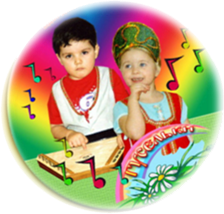 Конспект занятия кружка«Лингвенок»Руководитель кружка английского языка    Имамова И.Я.Каспийск 2015CHILDREN: Good afternoon, good afternoonGood afternoon to you!Good afternoon, good afternoonWe are glad to see you!Teacher:                                      And I am glad to see you too!!- Tell me, please, who is on duty today?             -Who is absent?-Look at the window and say what the weather is like today?            -What season is it now?CHILDREN: Spring is here                              Summer is near                              Grass is green                              So nice and clean.Teacher:  -Ребята сегодня к нам пришло электронное сообщение. Давайте                                                    послушаем его.                      - На чем можно путешествовать? А я вам предлагаю отправиться                        В морское путешествие на корабле «ENJOYENGLISH».                      -Are you ready?А пока мы с вами плывем, давайте вспомним алфавит  (песенка).Слайд № 1 .Вот и первый остров. Здесь нас ждет интересное задание. А остров называется  «Отвечай-ка на вопросы».-What is your name?            -What is your surname?            - How old are you?            -What do you like?            -What can you do?            -Have you got a sister?            -Can you read?            -Do you like English?Very good. Вот мы и справились с этим заданием.Let`s continue our travelling. Are you ready?Слайд № 2.Ребята, вы слышали песенку? Как вы думаете про кого она?Посмотрите, нет животных. Я, кажется,  знаю  что делать. Давайте отгадаем с вами загадки, и может тогда животные появятся в лесу.ЗАГАДКИ:1.Опрокинув на пол банки,     В уголке сидит (amonkey)2.Нацепив на хобот бант    Танцует польку (anelephant)3. Вот удивится мистер Браун      Его пиджак надел (a lion)4.От радости хвостом виляет     Если надо охраняет      Принесу я ей пирог      Она умная (a dog)5. Зеленая шалунья      Лесная попрыгунья     Все по кочкам прыг да скок      Очень резвая (a frog)Давайте вспомним с вами стихотворение про животных.I can hopSays a hareI can walkSays a bearI can runSays a dogI can swimSays a frogLet`s continue our travelling.Ребята, мир, в котором  мы  живем,  полон красок. И чтобы убедиться в этом мы с вами поплывем на остров «Цветик  - Семицветик» Слайд № 3Вы  слышите, как дует ветер? Посмотрите, наши лепестки от цветика разлетелись. И чтобы их собрать, нам нужно знать волшебное заклинание!!!1.В море синем я тону    Синий по-английски (blue)2. Он не спелый мандарин      Он зеленый просто (green)3.Уверен ты запомнишь     Оранжевый цвет (orange)4.Розовые розы падают на ринг    Цвет красивый розовый    По-английски (pink)5. Мышонок серый убегай скорей     Серый по-английски (grey)6. Облизнувшись, кошка ела    Желток желтый просто (yellow)Very good. Какой прекрасный цветок мы с вами собрали. Посчитаем, сколько лепестков у нас получилось.- Мы с вами выполнили много заданий. Я предлагаю отправиться на остров отдыха. Слайд № 4Are you ready?Физ. минутка под музыку « If you are happy and you know it»Вот мы и отдохнули. Давайте поплывем дальше.Слайд № 5.Наш корабль причалил к пятому островку. А этот остров « Математики».Посмотрите – цифры перепутаны. Давайте разложим цифры по порядку.-А   Знай-ка задал Незнайке решить примеры. Но он боится не справиться. Поможем ему?1+4=                                          2+5=7-5=                                           10-5=2+5=                                            9-6=Very good my dear children!  Молодцы ребята! Мы помогли Незнайке выполнить все задания, пройти трудности. Теперь он вместе с вами пойдет в школу, и мы надеемся что он будет учиться хорошо. Но нам пора возвращаться в наш любимый детский сад!  Are you ready?-К сожалению, наше путешествие подошло к концу. Но мы с вами не будем огорчаться, потому что впереди ждет еще много путешествий, тайн и открытий.  Сегодня у вас необычное домашнее задание - рассказать родителям о нашем путешествии. Давайте вместе подумаем, что вы расскажете?-Где побывали?Какие островки посетили?Кому мы помогли?Thankyou! Ребята, если вам понравилось наше путешествие поднимите солнышко, а если показалось скучным –тучку.Thank you! Good-bye!!